NOTICE OF APPLICATION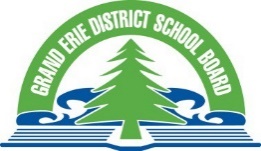 PUBLIC SCHOOL TRUSTEE(County of Brant and Norfolk County, Wards 3 & 7)DECLARATION:I hold the required qualifications for the position of school trustee:	Canadian citizen	Public school supporter	Resident of Brant, Brantford, Haldimand or Norfolk	18 years of age or olderEligible applicants must meet all four required qualifications.I declare the following to be true (check all that apply):	I have not been convicted of any indictable offence in Canada or the United States.	I am not an employee of any school board.	I am not disqualified to act as a member for any reason as outlined in the Education Act S. 219(4)	I understand my name and address will be distributed through the Board’s public agenda, that the Notice of Application form will be a public document, and that the Board will be posting this information as well as the attached cover letter and resume on its website.  CONTACT INFORMATION (please print):NameAddressCityProvinceProvincePostal CodeHome PhoneHome PhoneCell PhoneCell PhoneEmail Address:Email Address:Email Address:Information on this form is collected for the purpose of administering all activities related to the consideration of applications for the position of school trustee with the Grand Erie District School Board pursuant to S.221 of the Education Act. Questions with respect to this collection may be addressed to the Director’s Office, Grand Erie District School Board, 349 Erie Avenue, Brantford, ON N35 2H7 or 1-888-548-8878 ext. 281133.I understand that it may be necessary for the Grand Erie District School Board to consider my application in a public meeting under the provisions of the Education Act, and that personal information I have submitted as part of my application may therefore be disclosed publicly, both in such a meeting and in the agenda made available to the public prior to any such meeting. I consent to the disclosure of the personal information for the purpose of considering my application for school board trustee.Dated thisDated thisDay of2020Applicants SignatureApplicants SignatureApplicants SignatureApplicants SignatureApplicants SignatureApplicants SignatureApplicants SignatureApplicants SignatureApplicants SignatureApplicants Signature